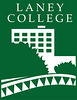 Curriculum Committee MeetingFriday, March 6, 2020Room T-850, 1:00pm-3:00pmPresent: Heather Sisneros*; Pinar Alscher*; Iolani Sodhy-Gereben*; Anne Agard*; John Reager*; Laura Bollentino*; Karl Seelbach*; Rebecca Bailey*; Vina Cera*; Laurie Allen-Requa*; Cheryl Lew*; Reginald Constant*;Absent: Rudy Besikof*; Meryl Siegal*; Elizabeth Maher*;Guests: Mark Fields (proxy for VPI); Leslie Blackie (BIOL); Melissa McElvane (CONMT); Ron Betts (ARCH by phone); Tarek ElJarrari (Social Sciences)AGENDA ITEMSUMMARY OF DISCUSSION and DECISIONSFOLLOW UP ACTION and RESPONSIBLE PARTYI. CALL TO ORDER1:05pm Sign inII. APPROVAL OF AGENDA/MINUTES/ADDITION TO AGENDA/ANNOUNCEMENTS1:10pmApproval 2/21/20 minutes;  Agenda—COSM and DANCE will be moved to next meetingInformational—Beth Maher will be replacing Denise Richardson on the communityminutes1st: Laura2nd: Vinaapproved; 2 abstainAgenda1st: Laura2nd: VinauniIII. DEVELOPMENT CRITERIA1:15pm Questions the committee should ask when new curriculum is being reviewedUsed BIOL classes as practiceDiscussion/Informational1st: 2nd: IV. DISCUSSION/PRESENTATION1:39pm LAC Resolution: Present recent LAC resolution to encourage faculty ownership in assessment—Rebecca BaileyDiscussed issues that have observed in experience working with facultyLAC passed new guidelines to have employees take ownership of their department/unit’s work; to focus on availability of materials that exist on the website and their LAC rep; multiple steps to assist before a person went straight to SLO Coordinator; in order for faculty to feel empowered; Suggest for curriculum to do them same, an ad hoc committee; Discussion of frustration of faculty not following directions or using the materials that have been available. Suggestion of methods of materials—video, maps, checklists; question is what other ways are missing? Hyperlinks to FAQs?Suggestion for Professional Development days at the end of the semesterMotion to create a similar version/plan for curriculumQuestion of ad hoc committee; suggestion to start within curriculum committee meetings to identify individuals who will help with compiling materialsPinar, Vina, Iolani, Laurie, Annie—meet on flex day (March 19th) to start processInformational/Discussion 1st: Vina2nd: LaurauniV. PRESENTATION2:30pm ADT Update: Present update from Webinar on ADT updating--Laura Bollentino State Webinar last week11 currently at Laney that need to updatedAO will individually email department with out of date ADTs to update their transfer degree; will inform curriculum chairs and admin if there is no movementInformational/Discussion 1st: 2nd: VI. REVIEW OF PROPOSALS1:pm BIOLBIOL 77 Business and Regulatory Practices in BiomanufacturingBIOL 574 Quality Practices in BiotechnologyBIOL 577 Business and Regulatory Practices in BiomanufacturingQuality and Regulatory Practices in Biotechnology CCt77—nc; added DE574—new; 577—newCC—new; Department chair discussed the need of these classes to be noncredit due to industry and student need; Question of min duration of less than 6 week in 77 and 577; department is willing to change to 6; suggestion to use SWP during the 1 year; Question of verbiage of DE addendum; The form used not new document (will work on moving to correct one)1st: Vina2nd: JohnUni; approved with plan to work with Curriculum Specialist to make sure coding and program language is correct.  DE: 1st: John2nd: LaurauniARCHARCH 10 Introduction to ArchitectureARCH 13 Architectural Drafting and Design IARCH 23 Architectural Drafting and Design IIARCH 33 Architectural Drafting and Design IIIARCH 35 Perspective, Shades and Shadows IARCH 43 Architectural Drafting and Design IVARCH 45 Perspective, Shades and Shadows IIARCH 104A Beginning Computer Aided Drafting (CAD)ARCH 107 Architectural History and TheoryARCH 111 Sustainable Design Applications —DE TABLEDARCH 121A Beginning REVIT--Building Information Modeling (BIM)ARCH 121B Advanced REVIT--Building Information Modeling (BIM)ARCH 142 Digital Craft For Architecture and DesignARCH 200 Special Projects LaboratoryARCH 211 Fundamentals of Drafting TechniquesArchitecture ASArchitecture CA10—nc13—nc23—cat; changed description33—cat; changed description35—nc43—cat; changed description45—nc104A—cat; SAM107—nc111—cat; changed title, description, added DE—DE TABLED121A— cat; changed title, description, rec prep121B— cat; changed title, description142—new200—cat; changed req211—ncAS—cat; updated POSCA—cat; updated POSCourse in program doesn’t need to be mapped to ILOs;DE—missing information in methods of instruction; none of the assignments or assessments with be online; need line in; suggestion to TABLE and bring to next meeting1st: Laura2nd: JohnuniDE: 1st: Laurie2nd: LauraTABLED for ARCH 111CONMTCONMT 15 Electrical Code InspectionsBuilding Codes and Inspections CP--TABLEDCalifornia Green & Sustainable Building Standards CA15—cat; added repeatability; listed as cross-listed; change in code cycle so needed new guide; removed repeatability CP—deact; asked to wait until CA is--TABLEDCA—cat; added DE 1st: Rebecca2nd: KarlUniDANCEDANCE 7DANCE 60DANCE 611st: 2nd: TABLEDGEOGGEOG 19 Global Climate Change19—cat; changed description (district)1st: Laura2nd: VinauniHLTEDHLTED 11-- nc; updated DE1st: 2nd: TABLEDJOURNJOURN 21JOURN 4921—cat; removed reqs; added DE; SAM code49—cat; changed description and grading (district)1st: 2nd: TABLEDDE: 1st: 2nd: TABLEDSocial SciencesPOSCI 2 Comparative GovernmentPOSCI 4 Political TheoryPOSCI 16 State and Local GovernmentPSYCH 1A Introduction to General PsychologyPSYCH 6 Social PsychologyPSYCH 7A Psychology of ChildhoodPSYCH 21 Lifespan Human DevelopmentPSYCH 24 Abnormal PsychologyPsychology AA-T2—nc; added DE4—nc; added DE16—nc; added DE1A—nc6—nc; added DE7A—nc; added DE21—nc24—nc; added DEAA-T—cat; updated POS; PLOs need to be mappedUpdating textbooks to more updated version (many of on the cusp of 5 years)1st: Laura2nd: JohnTextbook and PLOs corrections will be made; uniDE: 1st: Laurie2nd: VinaWith adjustments; uniCOSMCOSM 210COSM 210LCOSM 210LECOSM 211COSM 215COSM 220LCOSM 220LECOSM 221COSM 222COSM 224COSM 225COSM 230COSM 230LCOSM 230LECOSM 231COSM 232COSM 233COSM 234COSM 235COSM 240LE1st: 2nd: TABLEDVII. ADJOURNMENT3:10pm